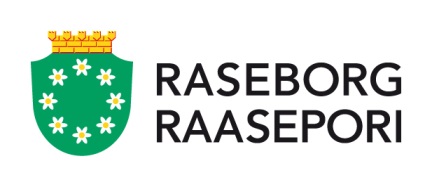 Maankäyttö- ja rakennuslain (132/1999) § 128 mukaisen maisematyöluvan (puunkaatoluvan) hakemusMERKITSE KAADETTAVIKSI SUUNNITELLUT PUUT SELVÄSTI ESIMERKIKSI NAUHOIN!PAKOLLISET LIITTEET1. Asemapiirros tai vastaava karttaliite sopivassa mittakaavassa, missä kaadettavaksi suunnitellut puut ovat selvästi merkitty2. Valtakirjat, joilla muut kiinteistönomistajat valtuuttavat hakijan hakemaan puunkaatolupaa (valtakirjaa on tarpeeton mikäli kiinteistön kaikki omistajat ovat hakijoina!)Hakemus lähetetään osoitteeseen: Raaseporin kaupunki / Ympäristötoimisto, PL 58, 10611 RAASEPORI tai sähköisesti osoitteeseen ymparisto@raasepori.fi. Hakemuksen voi myös jättää johonkin kaupungin infopisteistä tai ympäristötoimistoon.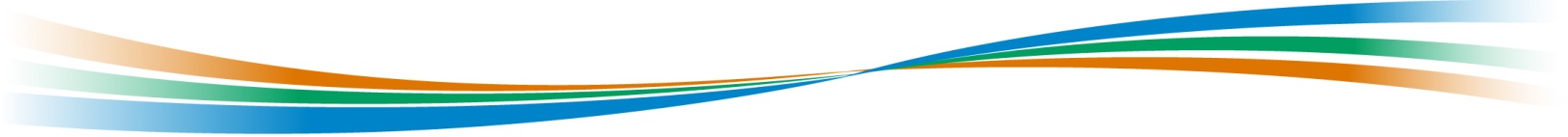 HAKIJANimi (alleviivaa yhteyshenkilön nimi)Nimi (alleviivaa yhteyshenkilön nimi)Nimi (alleviivaa yhteyshenkilön nimi)Nimi (alleviivaa yhteyshenkilön nimi)Nimi (alleviivaa yhteyshenkilön nimi)Nimi (alleviivaa yhteyshenkilön nimi)Henkilötunnus / Y-tunnusHAKIJAHAKIJAYhteyshenkilön täydellinen postiosoiteYhteyshenkilön täydellinen postiosoiteYhteyshenkilön täydellinen postiosoiteYhteyshenkilön täydellinen postiosoiteYhteyshenkilön täydellinen postiosoiteYhteyshenkilön täydellinen postiosoiteYhteyshenkilön puhelinnumeroHAKIJAHAKIJALaskutusosoite, mikäli muu kuin yhteyshenkilön postiosoiteLaskutusosoite, mikäli muu kuin yhteyshenkilön postiosoiteLaskutusosoite, mikäli muu kuin yhteyshenkilön postiosoiteLaskutusosoite, mikäli muu kuin yhteyshenkilön postiosoiteLaskutusosoite, mikäli muu kuin yhteyshenkilön postiosoiteLaskutusosoite, mikäli muu kuin yhteyshenkilön postiosoiteLaskutusosoite, mikäli muu kuin yhteyshenkilön postiosoiteHAKIJAPAIKKAKiinteistön RN:oKiinteistön RN:oKiinteistön RN:oKiinteistön RN:oKatuosoite tai muu vastaava kuvausKatuosoite tai muu vastaava kuvausKatuosoite tai muu vastaava kuvausPAIKKA710-      -      -      PAIKKAKiinteistön kaikki omistajat (täydelliset nimet sekä henkilötunnukset tai Y-tunnukset)Kiinteistön kaikki omistajat (täydelliset nimet sekä henkilötunnukset tai Y-tunnukset)Kiinteistön kaikki omistajat (täydelliset nimet sekä henkilötunnukset tai Y-tunnukset)Kiinteistön kaikki omistajat (täydelliset nimet sekä henkilötunnukset tai Y-tunnukset)Kiinteistön kaikki omistajat (täydelliset nimet sekä henkilötunnukset tai Y-tunnukset)Kiinteistön kaikki omistajat (täydelliset nimet sekä henkilötunnukset tai Y-tunnukset)Kiinteistön kaikki omistajat (täydelliset nimet sekä henkilötunnukset tai Y-tunnukset)PAIKKATOIMENPIDEToimenpiteen kuvaus (puiden lukumäärä, puulajit, ym), kuvaus voidaan myös esittää erillisellä liitteelläToimenpiteen kuvaus (puiden lukumäärä, puulajit, ym), kuvaus voidaan myös esittää erillisellä liitteelläToimenpiteen kuvaus (puiden lukumäärä, puulajit, ym), kuvaus voidaan myös esittää erillisellä liitteelläToimenpiteen kuvaus (puiden lukumäärä, puulajit, ym), kuvaus voidaan myös esittää erillisellä liitteelläToimenpiteen kuvaus (puiden lukumäärä, puulajit, ym), kuvaus voidaan myös esittää erillisellä liitteelläToimenpiteen kuvaus (puiden lukumäärä, puulajit, ym), kuvaus voidaan myös esittää erillisellä liitteelläToimenpiteen kuvaus (puiden lukumäärä, puulajit, ym), kuvaus voidaan myös esittää erillisellä liitteelläTOIMENPIDEPERUSTELUToimenpiteen perustelu, voidaan myös esittää erillisellä liitteelläToimenpiteen perustelu, voidaan myös esittää erillisellä liitteelläToimenpiteen perustelu, voidaan myös esittää erillisellä liitteelläToimenpiteen perustelu, voidaan myös esittää erillisellä liitteelläToimenpiteen perustelu, voidaan myös esittää erillisellä liitteelläToimenpiteen perustelu, voidaan myös esittää erillisellä liitteelläToimenpiteen perustelu, voidaan myös esittää erillisellä liitteelläPERUSTELUALLEKIRJOITUSPäiväys, allekirjoitus ja nimenselvennysPäiväys, allekirjoitus ja nimenselvennysPäiväys, allekirjoitus ja nimenselvennysPäiväys, allekirjoitus ja nimenselvennysPäiväys, allekirjoitus ja nimenselvennys__________________________________________________________________________________ALLEKIRJOITUS__________________________________________________________________________________